МИНИСТЕРСТВО ИНФОРМАЦИОННЫХ И СОЦИАЛЬНЫХ КОММУНИКАЦИЙМОСКОВСКОЙ ОБЛАСТИРАСПОРЯЖЕНИЕот 11 декабря 2023 г. N 27Р-74О СОЗДАНИИ КОМИССИИ МИНИСТЕРСТВА ИНФОРМАЦИОННЫХ И СОЦИАЛЬНЫХКОММУНИКАЦИЙ МОСКОВСКОЙ ОБЛАСТИ ПО ПРИНЯТИЮ РЕШЕНИЙО ВКЛЮЧЕНИИ В КОНТРАКТ СТРАХОВАНИЯ ЖИЗНИ ИЛИ ЗДОРОВЬЯДОБРОВОЛЬЦА (ВОЛОНТЕРА) И ВОЗМЕЩЕНИЮ ПОНЕСЕННЫХ ДОБРОВОЛЬЦЕМ(ВОЛОНТЕРОМ) РАСХОДОВ НА СТРАХОВАНИЕ СВОИХ ЖИЗНИ ИЛИЗДОРОВЬЯ ЗА СЧЕТ СРЕДСТВ БЮДЖЕТА МОСКОВСКОЙ ОБЛАСТИПРИ ОСУЩЕСТВЛЕНИИ ДОБРОВОЛЬЧЕСКОЙ (ВОЛОНТЕРСКОЙ)ДЕЯТЕЛЬНОСТИ НА ТЕРРИТОРИИ МОСКОВСКОЙ ОБЛАСТИВ соответствии с Законом Московской области N 54/2018-ОЗ "О добровольческой (волонтерской) деятельности на территории Московской области", в целях реализации постановления Правительства Московской области от 02.10.2023 N 797-ПП "Об утверждении Порядка страхования жизни или здоровья добровольца (волонтера) за счет средств бюджета Московской области при осуществлении добровольческой (волонтерской) деятельности на территории Московской области и Порядка возмещения понесенных добровольцем (волонтером) расходов на страхование своих жизни или здоровья за счет средств бюджета Московской области при осуществлении добровольческой (волонтерской) деятельности на территории Московской области":1. Создать комиссию по принятию решений о включении в контракт страхования жизни или здоровья добровольца (волонтера) и возмещению понесенных добровольцем (волонтером) расходов на страхование своих жизни или здоровья за счет средств бюджета Московской области при осуществлении добровольческой (волонтерской) деятельности на территории Московской области (далее - Комиссия).2. Утвердить прилагаемые:Положение о Комиссии;состав Комиссии.3. Управлению координации деятельности СМИ Министерства информационных и социальных коммуникаций Московской области в 3-дневный срок со дня принятия настоящего распоряжения обеспечить его официальное размещение (опубликование) на официальном сайте Министерства информационных и социальных коммуникаций Московской области и на Официальном интернет-портале правовой информации (www.pravo.gov.ru).4. Управлению правового и организационного обеспечения Министерства информационных и социальных коммуникаций Московской области:1) направить копию настоящего распоряжения в течение 5 (пяти) рабочих дней со дня его регистрации в Прокуратуру Московской области;2) направить копию настоящего распоряжения в течение 7 (семи) дней после его первого официального опубликования, а также сведения об источниках его официального опубликования в Управление Министерства юстиции Российской Федерации по Московской области в электронном виде посредством межведомственной системы электронного документооборота Московской области для включения в федеральный регистр нормативных правовых актов субъектов Российской Федерации.5. Контроль за исполнением настоящего распоряжения возложить на заместителя министра информационных и социальных коммуникаций Московской области Гребенщикову О.Б.Министр информационныхи социальных коммуникацийМосковской областиК.Г. ШвелидзеУтвержденораспоряжением Министерстваинформационных и социальныхкоммуникаций Московской областиот 11 декабря 2023 г. N 27Р-74ПОЛОЖЕНИЕО КОМИССИИ МИНИСТЕРСТВА ИНФОРМАЦИОННЫХ И СОЦИАЛЬНЫХКОММУНИКАЦИЙ МОСКОВСКОЙ ОБЛАСТИ ПО ПРИНЯТИЮ РЕШЕНИЙО ВКЛЮЧЕНИИ В КОНТРАКТ СТРАХОВАНИЯ ЖИЗНИ ИЛИ ЗДОРОВЬЯДОБРОВОЛЬЦА (ВОЛОНТЕРА) И ВОЗМЕЩЕНИЮ ПОНЕСЕННЫХ ДОБРОВОЛЬЦЕМ(ВОЛОНТЕРОМ) РАСХОДОВ НА СТРАХОВАНИЕ СВОИХ ЖИЗНИ ИЛИЗДОРОВЬЯ ЗА СЧЕТ СРЕДСТВ БЮДЖЕТА МОСКОВСКОЙ ОБЛАСТИПРИ ОСУЩЕСТВЛЕНИИ ДОБРОВОЛЬЧЕСКОЙ (ВОЛОНТЕРСКОЙ)ДЕЯТЕЛЬНОСТИ НА ТЕРРИТОРИИ МОСКОВСКОЙ ОБЛАСТИI. Общие положения1. Настоящее Положение определяет компетенцию и порядок работы комиссии Министерства информационных и социальных коммуникаций Московской области (далее - МИСК Московской области) по страхованию жизни или здоровья добровольца (волонтера) и возмещению понесенных добровольцем (волонтером) расходов на страхование своих жизни или здоровья за счет средств бюджета Московской области при осуществлении добровольческой (волонтерской) деятельности на территории Московской области (далее - Комиссия).2. В своей деятельности Комиссия руководствуется Конституцией Российской Федерации, Федеральным законом от 11.08.1995 N 135-ФЗ "О благотворительной деятельности и добровольчестве (волонтерстве)", указами и распоряжениями Президента Российской Федерации, постановлениями и распоряжениями Правительства Российской Федерации, Уставом Московской области, Законом Московской области N 54/2018-ОЗ "О добровольческой (волонтерской) деятельности на территории Московской области", распоряжениями Губернатора Московской области, постановлением Правительства Московской области от 02.10.2023 N 797-ПП "Об утверждении Порядка страхования жизни или здоровья добровольца (волонтера) за счет средств бюджета Московской области при осуществлении добровольческой (волонтерской) деятельности на территории Московской области и Порядка возмещения понесенных добровольцем (волонтером) расходов на страхование своих жизни или здоровья за счет средств бюджета Московской области при осуществлении добровольческой (волонтерской) деятельности на территории Московской области" (далее - постановление Правительства Московской области от 02.10.2023 N 797-ПП), настоящим Положением и иными нормативными правовыми актами Российской Федерации и Московской области.3. Местом проведения заседаний Комиссии является Дом Правительства Московской области (г. Красногорск, бульвар Строителей, дом 1).II. Основные цели и задачи Комиссии4. Основными задачами Комиссии являются объективное и всестороннее рассмотрение документов на включение сведений о добровольце (волонтере), осуществляющем добровольческую (волонтерскую) деятельность на территории Московской области, в государственный контракт личного страхования добровольцев (волонтеров) в случаях осуществления ими добровольческой (волонтерской) деятельности на территории Московской области (далее - включение в контракт страхования добровольца (волонтера) и о возмещении понесенных расходов добровольца (волонтера), осуществляющим добровольческую (волонтерскую) деятельность на территории Московской области, на страхование своих жизни или здоровья (далее - возмещение расходов на страхование добровольца (волонтера) на соответствие их пункту 15 настоящего Положения.5. Целью работы Комиссии является принятие коллегиальных решений:о включении в контракт страхования добровольца (волонтера);о возмещении расходов на страхование добровольца (волонтера);об отказе во включении в контракт страхования и (или) возмещении расходов на страхование добровольца (волонтера).III. Состав и формирование Комиссии6. Комиссию возглавляет председатель, который осуществляет общее руководство деятельностью Комиссии, обеспечивает коллегиальность в обсуждении спорных вопросов, распределяет обязанности и дает поручения членам Комиссии.7. Председателем Комиссии является заместитель министра информационных и социальных коммуникаций Московской области, координирующий работу по взаимодействию исполнительных органов государственной власти Московской области, подведомственных им государственных учреждений с организаторами добровольческой (волонтерской) деятельности, добровольческими (волонтерскими) организациями (далее - председатель Комиссии).8. Комиссия состоит из председателя Комиссии, заместителя председателя Комиссии (далее - заместитель), секретаря и членов Комиссии.9. На время отсутствия председателя его обязанности исполняет заместитель.10. Комиссия формируется из представителей МИСК Московской области и представителей Государственного казенного учреждения Московской области "Центр обеспечения деятельности Общественной палаты Московской области и патриотического воспитания" (далее - ГКУ МО "ЦОДОПМО и ПВ").По приглашению председателя, а также при наличии соответствующей необходимости и в целях принятия объективного и всестороннего решения, в Комиссии могут принимать участие представители иных центральных исполнительных органов Московской области, организаций и учреждений.11. В состав Комиссии должно входить нечетное количество членов (не менее 9 человек).12. Комиссия проводит заседания по мере необходимости.13. Срок рассмотрения Комиссией представленных на ее заседание документов не должен превышать 14 календарных дней.14. Заседание Комиссии правомочно при наличии кворума, который составляет не менее половины членов состава Комиссии.IV. Порядок принятия решений Комиссией15. Комиссия принимает решение на основании анализа обязательных к предоставлению следующих документов:1) для включения в контракт страхования добровольца (волонтера):информационного письма муниципального образования Московской области или добровольческой (волонтерской) организации Московской области или заявки добровольца (волонтера) (далее - заявитель), осуществляющего добровольческую (волонтерскую) деятельность на территории Московской области (далее - заявление о включении в контракт страхования добровольца (волонтера);копии паспорта добровольца (волонтера), осуществляющего добровольческую (волонтерскую) деятельность на территории Московской области;копии личной книжки добровольца (волонтера) или распечатанной электронной книжки добровольца (волонтера) на бумажном носителе, а в случае ее отсутствия - характеристики добровольца (волонтера), осуществляющего добровольческую (волонтерскую) деятельность на территории Московской области, в произвольной форме, подписанной главой муниципального образования Московской области или руководителем добровольческой (волонтерской) организации Московской области (в случае включения сведений о застрахованном лице в контракт страхования по предложениям муниципальных образований Московской области и добровольческих (волонтерских) организаций Московской области (пункт 14 Порядка страхования жизни или здоровья добровольца (волонтера) за счет средств бюджета Московской области при осуществлении добровольческой (волонтерской) деятельности на территории Московской области, утвержденного постановлением Правительства Московской области от 02.10.2023 N 797-ПП (далее - Порядок страхования), или самим добровольцем (волонтером), осуществляющим добровольческую (волонтерскую) деятельность на территории Московской области (в случае включения сведений о застрахованном лице в контракт страхования по заявлению самого добровольца (волонтера) в соответствии с пунктом 15 Порядка страхования), с указанием видов деятельности, которые доброволец (волонтер) осуществлял и (или) осуществляет, и (или) мероприятий, в которых он принимал участие;2) для возмещения расходов на страхование добровольца (волонтера):заявления о возмещении расходов на страхование в произвольной форме с указанием фамилии, имени, отчества (при наличии) добровольца (волонтера) и реквизитов расчетного счета, куда необходимо перечислить денежные средства (далее - заявление о возмещении расходов на страхование добровольца (волонтера);копии паспорта добровольца (волонтера), осуществляющего добровольческую (волонтерскую) деятельность на территории Московской области;копии договора страхования и документа, подтверждающего оплату по договору страхования;копии личной книжки добровольца (волонтера) или распечатанной электронной книжки добровольца (волонтера) на бумажном носителе, а в случае ее отсутствия - характеристики добровольца (волонтера), осуществляющего добровольческую (волонтерскую) деятельность на территории Московской области, в произвольной форме с указанием видов деятельности, которые он осуществлял и (или) осуществляет, и (или) мероприятий, в которых он принимал участие, подписанной самим добровольцем (волонтером), осуществляющим добровольческую (волонтерскую) деятельность на территории Московской области.16. К документам, указанным в пункте 15 настоящего Положения, прилагается согласие на обработку персональных данных в соответствии со статьей 9 Федерального закона от 27.07.2006 N 152-ФЗ "О персональных данных".17. Решение Комиссии оформляется протоколом Комиссии.18. Комиссия принимает решение о включении в контракт страхования добровольца (волонтера) или о возмещении расходов на страхование добровольца (волонтера) в пределах доведенных лимитов из средств бюджета Московской области на текущий финансовый год и плановый период на реализацию соответствующего мероприятия.Количество включенных в контракт страхования добровольцев (волонтеров) и количество добровольцев (волонтеров), получивших возмещение расходов на страхование, в совокупности не может превышать 1500 человек в год.V. Основания для отказа во включении в контракт страхованияи (или) возмещении расходов на страхованиедобровольца (волонтера)19. Основаниями для отказа во включении в контракт страхования и (или) возмещении расходов на страхование добровольца (волонтера) являются:1) непредставление документов, указанных в пункте 15 настоящего Положения;2) несоответствие документов пункту 15 настоящего Положения;3) превышение на дату рассмотрения заявления доведенных лимитов из средств бюджета Московской области на текущий финансовый год на реализацию соответствующего мероприятия и (или) количества добровольцев (волонтеров), включенных в контракт страхования и получивших возмещение расходов на страхование, установленного в пункте 18 настоящего Положения;4) осуществление добровольческой (волонтерской) деятельности не на территории Московской области.VI. Полномочия Комиссии и ее членов20. Комиссия для решения возложенных на нее задач имеет право:запрашивать и получать необходимые материалы и информацию от муниципальных образований Московской области и (или) добровольческих (волонтерских) организаций Московской области о добровольце (волонтере) и об осуществляемой им деятельности путем направления запросов;пользоваться государственными информационными системами в случаях и порядке, которые предусмотрены законодательством Российской Федерации.21. Запросы Комиссии о предоставлении необходимых материалов и информации подписываются председателем Комиссии или его заместителем.22. Председатель Комиссии:1) осуществляет общее руководство деятельностью Комиссии;2) организует работу Комиссии;3) принимает решение о созыве заседания Комиссии;4) председательствует на заседаниях Комиссии;5) утверждает повестку заседания Комиссии;6) определяет дату и время проведения заседания Комиссии;7) дает поручения заместителю, секретарю, членам Комиссии и контролирует их исполнение;8) подписывает протокол заседания Комиссии;9) приглашает для участия в работе Комиссии иных лиц - представителей органов государственной власти и организаций, не входящих в состав Комиссии;10) обеспечивает направление в Управление экономики и финансов МИСК Московской области сведений для осуществления возмещения расходов на страхование добровольцев (волонтеров) и проведения конкурентных процедур по заключению контракта страхования добровольцев (волонтеров).23. Секретарь Комиссии:1) является членом Комиссии;2) формирует проект повестки заседания Комиссии, обеспечивает подготовку необходимых материалов к заседанию, формирует проект решения и протокол Комиссии;3) информирует членов Комиссии о дате, времени, месте проведения и повестке заседания Комиссии, обеспечивает их необходимыми материалами;4) оформляет, подписывает и обеспечивает подписание протокола Комиссии;5) организует выполнение поручений председателя Комиссии;6) осуществляет контроль за исполнением решений, принятых на заседании Комиссии;7) ведет учет поступивших заявлений о включении в контракт страхования добровольца (волонтера) или возмещении расходов на страхование добровольца (волонтера);8) формирует итоговые списки добровольцев (волонтеров):для включения в контракт страхования - в срок до 1 июня года, предшествующего календарному году, на который заключается контракт страхования, и направляет в течение 10 рабочих дней в Управление экономики и финансов МИСК Московской области;для возмещения расходов на страхование добровольца (волонтера) - в срок до 1 ноября текущего года;9) обеспечивает направление информации о принятом решении в адрес добровольца (волонтера).24. Члены Комиссии:1) участвуют в подготовке и проведении заседаний Комиссии лично;2) рассматривают материалы и участвуют в обсуждении вопросов, вынесенных на заседание Комиссии;3) принимают решения по результатам рассмотрения материалов, представленных на заседание Комиссии.25. Члены Комиссии осуществляют свою деятельность на безвозмездной основе, обладают равными правами при обсуждении рассматриваемых на заседании вопросов и не вправе разглашать сведения, ставшие им известными в ходе работы Комиссии.26. Решения Комиссии принимаются простым большинством голосов от числа присутствующих на заседании членов комиссии путем открытого голосования.27. При равенстве голосов решающим является голос председательствующего на заседании Комиссии.28. Решения Комиссии оформляются протоколом Комиссии, содержащим принятые решения, который подписывается председательствующим на заседании Комиссии и секретарем Комиссии.29. Организационное и материально-техническое обеспечение деятельности Комиссии осуществляет Управление общественных связей и социальных коммуникаций МИСК Московской области.Утвержденраспоряжением Министерстваинформационных и социальныхкоммуникаций Московской областиот 11 декабря 2023 г. N 27Р-74СОСТАВКОМИССИИ МИНИСТЕРСТВА ИНФОРМАЦИОННЫХ И СОЦИАЛЬНЫХКОММУНИКАЦИЙ МОСКОВСКОЙ ОБЛАСТИ ПО ПРИНЯТИЮ РЕШЕНИЙО ВКЛЮЧЕНИИ В КОНТРАКТ СТРАХОВАНИЯ ЖИЗНИ ИЛИ ЗДОРОВЬЯДОБРОВОЛЬЦА (ВОЛОНТЕРА) И ВОЗМЕЩЕНИЮ ПОНЕСЕННЫХ ДОБРОВОЛЬЦЕМ(ВОЛОНТЕРОМ) РАСХОДОВ НА СТРАХОВАНИЕ СВОИХ ЖИЗНИ ИЛИЗДОРОВЬЯ ЗА СЧЕТ СРЕДСТВ БЮДЖЕТА МОСКОВСКОЙ ОБЛАСТИПРИ ОСУЩЕСТВЛЕНИИ ДОБРОВОЛЬЧЕСКОЙ (ВОЛОНТЕРСКОЙ)ДЕЯТЕЛЬНОСТИ НА ТЕРРИТОРИИ МОСКОВСКОЙ ОБЛАСТИ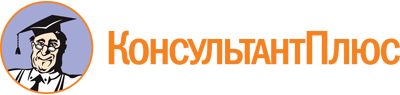 Распоряжение МИСК МО от 11.12.2023 N 27Р-74
"О создании комиссии Министерства информационных и социальных коммуникаций Московской области по принятию решений о включении в контракт страхования жизни или здоровья добровольца (волонтера) и возмещению понесенных добровольцем (волонтером) расходов на страхование своих жизни или здоровья за счет средств бюджета Московской области при осуществлении добровольческой (волонтерской) деятельности на территории Московской области"
(вместе с "Положением о комиссии Министерства информационных и социальных коммуникаций Московской области по принятию решений о включении в контракт страхования жизни или здоровья добровольца (волонтера) и возмещению понесенных добровольцем (волонтером) расходов на страхование своих жизни или здоровья за счет средств бюджета Московской области при осуществлении добровольческой (волонтерской) деятельности на территории Московской области")Документ предоставлен КонсультантПлюс

www.consultant.ru

Дата сохранения: 16.06.2024
 Гребенщикова Ольга Борисовна-заместитель министра информационных и социальных коммуникаций Московской области (председатель комиссии)Матросова Елена Васильевна-главный инспектор отдела по работе с молодежью управления общественных связей и социальных коммуникаций Министерства информационных и социальных коммуникаций Московской области (секретарь комиссии)Богомолов Алексей Дмитриевич-начальник отдела по взаимодействию с патриотическими организациями и военно-патриотического воспитания молодежи Государственного казенного учреждения Московской области "Центр обеспечения деятельности Общественной палаты Московской области и патриотического воспитания"Бородин Илья Дмитриевич-консультант отдела по работе с добровольцами управления общественных связей и социальных коммуникаций Министерства информационных и социальных коммуникаций Московской областиБукотько Сергей Андреевич-консультант отдела по работе с добровольцами управления общественных связей и социальных коммуникаций Министерства информационных и социальных коммуникаций Московской областиГаврилина Елена Викторовна-начальник управления экономики и финансов - главный бухгалтер Министерства информационных и социальных коммуникаций Московской областиПерсиков Олег Александрович-директор Государственного казенного учреждения "Центр обеспечения деятельности Общественной палаты Московской области и патриотического воспитания"Присакарь Алина Анатольевна-консультант отдела правового обеспечения управления правового и организационного обеспечения Министерства информационных и социальных коммуникаций Московской областиФахрутдинова Надия Мансуровна-старший инспектор отдела социально значимых проектов управления общественных связей и социальных коммуникаций Министерства информационных и социальных коммуникаций Московской области